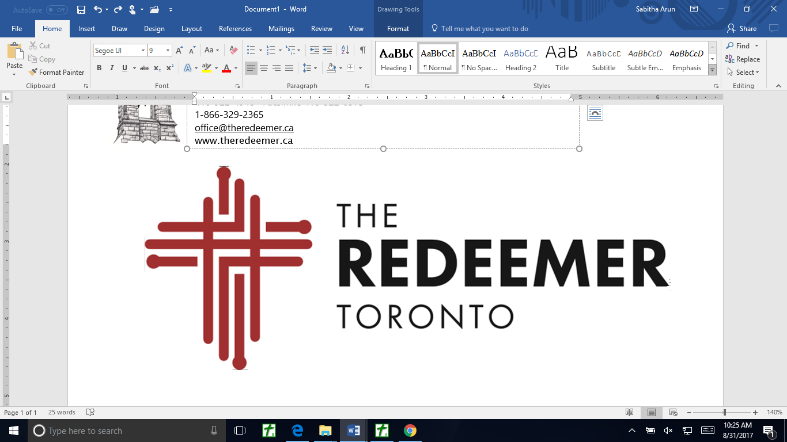 Date:__________________ Dear Teachers & Principals, As you may know, Wednesday, November 1st is All Saints’ Day, a major Holy Day in the Christian tradition. According to the Education Act, children are entitled to be absent from school without penalty for religious observation and religious educational purposes. (Section 21 (2) (g) of the Education Act states: “A child is excused from attendance at school if he/she is absent on a day regarded as a holy day by the church or religious denomination to which he/she belongs.”)With this in mind, the parish of the Church of the Redeemer, in the Anglican Diocese of Toronto, is holding a children’s event on All Saints’ Day for those in Kindergarten to Grade 8. This all day religious education program will combine both Anglican religious observance of the day and various forms of educational activities. Therefore, please excuse _____________________ from school on Wednesday, November 1st, 2017 to attend this special program as provided under Ministry guidelines. Thank you. Please call if you have any questions or concerns. I can be reached at  _____________________.  Sincerely,    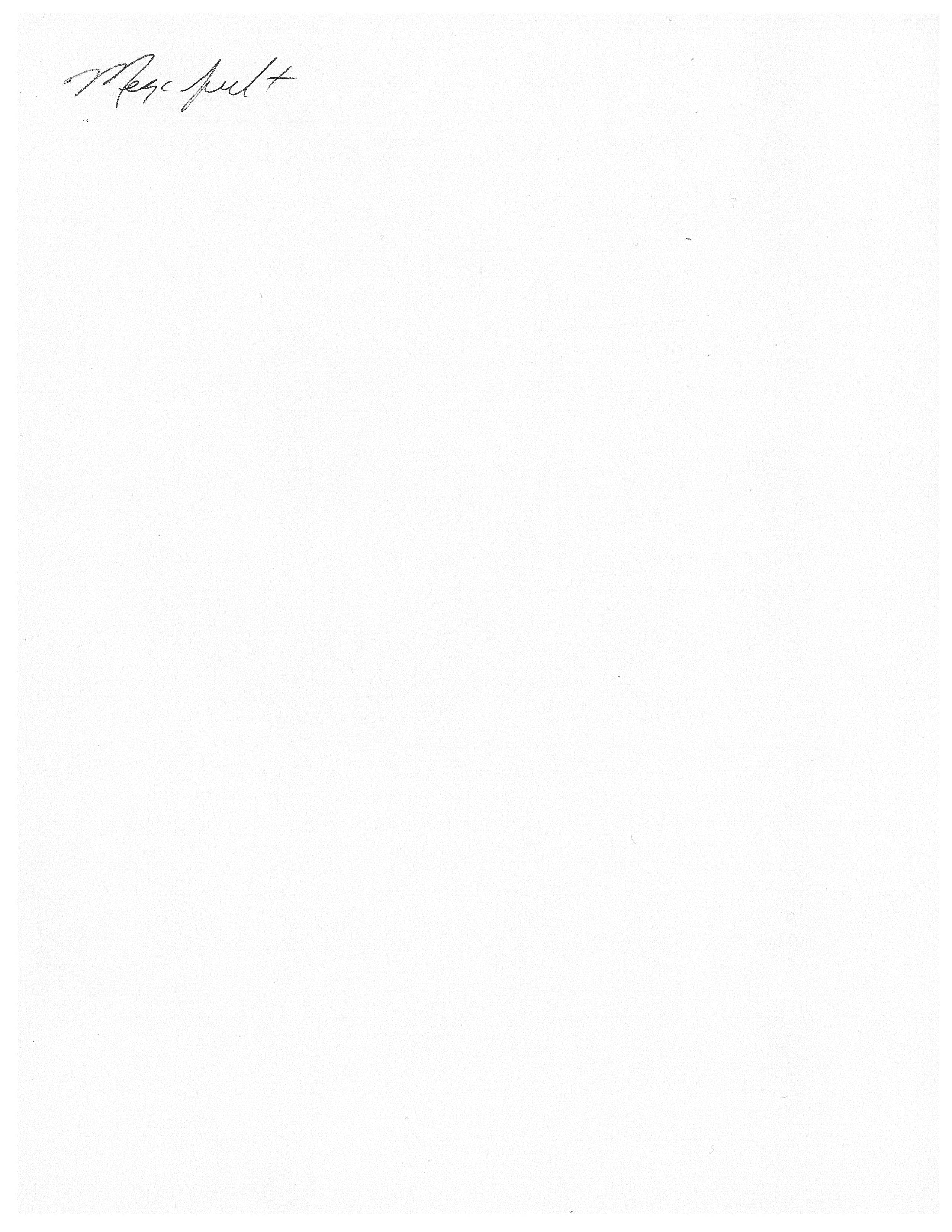 Parent       					The Rev’d Megan Jull        Associate Priest: Church of the Redeemer